ЗАКОНОДАТЕЛЬНОЕ СОБРАНИЕ КРАСНОЯРСКОГО КРАЯЗАКОНКРАСНОЯРСКОГО КРАЯОБ УСТАНОВЛЕНИИ НА ТЕРРИТОРИИ КРАСНОЯРСКОГО КРАЯ НАЛОГОВЫХСТАВОК ПРИ ПРИМЕНЕНИИ УПРОЩЕННОЙ СИСТЕМЫ НАЛОГООБЛОЖЕНИЯДЛЯ ОТДЕЛЬНЫХ КАТЕГОРИЙ НАЛОГОПЛАТЕЛЬЩИКОВ    Настоящий Закон края принят в соответствии  с  пунктами 1  и  2  статьи   20346   части второй Налогового кодекса Российской Федерации.(в ред. Закона Красноярского края от 26.05.2022 N 3-827)Статья 1Установить на территории Красноярского края для отдельных категорий налогоплательщиков, применяющих упрощенную систему налогообложения, налоговые ставки в следующих размерах:1) 4 процента в налоговом периоде 2021 года, 5 процентов в налоговом периоде 2022 года в случае, если объектом налогообложения являются доходы, 10 процентов в налоговом периоде 2021 года, 12,5 процента в налоговом периоде 2022 года в случае, если объектом налогообложения являются доходы, уменьшенные на величину расходов, для организаций и индивидуальных предпринимателей, которые в отношении осуществляемых видов деятельности в 2020 году применяли исключительно систему налогообложения в виде единого налога на вмененный доход для отдельных видов деятельности, за исключением организаций и индивидуальных предпринимателей, указанных в пунктах 1.1, 4 - 6 настоящей статьи;(в ред. Законов Красноярского края от 27.05.2021 N 11-5008, от 26.05.2022 N 3-827)1.1) 1 процент в случае, если объектом налогообложения являются доходы, 5 процентов в случае, если объектом налогообложения являются доходы, уменьшенные на величину расходов, в налоговом периоде 2021 года для организаций и индивидуальных предпринимателей, отвечающих одновременно следующим критериям:а) в 2020 году в отношении осуществляемых видов деятельности налогоплательщики применяли исключительно систему налогообложения в виде единого налога на вмененный доход для отдельных видов деятельности;б) размер заработной платы и (или) других выплат, причитающихся работнику организации и (или) ее обособленного подразделения, зарегистрированных на территории Красноярского края (наемному работнику индивидуального предпринимателя), в каждом месяце налогового периода составляет:в отношении работника, полностью отработавшего норму рабочего времени и выполнившего нормы труда (трудовые обязанности), - не ниже минимального размера оплаты труда, установленного Федеральным законом от 19 июня 2000 года N 82-ФЗ "О минимальном размере оплаты труда", с начислением на него районного коэффициента и процентных надбавок к заработной плате за стаж работы в районах Крайнего Севера и приравненных к ним местностях, в иных местностях края с особыми климатическими условиями;в отношении иных работников - не ниже размера, рассчитанного в соответствии с требованиями Трудового кодекса Российской Федерации;в) в 2021 году налогоплательщики не получают доходы от осуществления видов экономической деятельности, включенных в раздел G Общероссийского классификатора видов экономической деятельности "Торговля оптовая и розничная; ремонт автотранспортных средств и мотоциклов";(п. 1.1 введен Законом Красноярского края от 27.05.2021 N 11-5008)2) 3 процента в случае, если объектом налогообложения являются доходы, 7,5 процента в случае, если объектом налогообложения являются доходы, уменьшенные на величину расходов, в налоговых периодах 2021 - 2023 годов для организаций и индивидуальных предпринимателей, получивших статус резидента Арктической зоны Российской Федерации в соответствии с Федеральным законом от 13 июля 2020 года N 193-ФЗ "О государственной поддержке предпринимательской деятельности в Арктической зоне Российской Федерации", в отношении деятельности, осуществляемой при исполнении соглашения об осуществлении инвестиционной деятельности в Арктической зоне Российской Федерации, за исключением организаций и индивидуальных предпринимателей, указанных в пунктах 4 - 6 настоящей статьи;(в ред. Закона Красноярского края от 26.05.2022 N 3-827)3) 3 процента в случае, если объектом налогообложения являются доходы, 7,5 процента в случае, если объектом налогообложения являются доходы, уменьшенные на величину расходов, в налоговых периодах 2021 - 2023 годов для социально ориентированных некоммерческих организаций, включенных в реестр социально ориентированных некоммерческих организаций в соответствии с Постановлением Правительства Российской Федерации от 30 июля 2021 года N 1290 "О реестре социально ориентированных некоммерческих организаций", которые с 2017 года являются получателями грантов Президента Российской Федерации (по результатам конкурсов, проведенных Фондом - оператором президентских грантов по развитию гражданского общества), получателями субсидий и грантов в рамках программ, реализуемых федеральными органами исполнительной власти, получателями субсидий и грантов в рамках программ, реализуемых органами исполнительной власти субъектов Российской Федерации, органами местного самоуправления, исполнителями общественно полезных услуг, поставщиками социальных услуг;(в ред. Закона Красноярского края от 26.05.2022 N 3-827)4) 1 процент в случае, если объектом налогообложения являются доходы, 5 процентов в случае, если объектом налогообложения являются доходы, уменьшенные на величину расходов, в налоговых периодах 2021, 2022 годов для организаций и индивидуальных предпринимателей, отвечающих одновременно следующим критериям:(в ред. Закона Красноярского края от 10.02.2022 N 3-493)    а)   основным   видом  экономической  деятельности  в  соответствии  сосведениями,  содержащимися в едином государственном реестре юридических лицлибо  едином  государственном  реестре  индивидуальных  предпринимателей посостоянию  на  1  января  2021  года,  является  один  из  следующих  видовэкономической  деятельности в соответствии с Общероссийским классификаторомвидов  экономической  деятельности  или доля доходов от осуществления такихвидов  экономической  деятельности за налоговый период 2021 года составляетне  менее  70  процентов в общей сумме доходов, учитываемых при определении                                                          15объекта налогообложения  в  соответствии  со  статьей  346   части   второйНалогового кодекса Российской Федерации:(в ред. Закона Красноярского края от 26.05.2022 N 3-827)деятельность по предоставлению мест для временного проживания (класс 55 раздела I);деятельность по предоставлению продуктов питания и напитков (класс 56 раздела I);деятельность в области демонстрации кинофильмов (группа 59.14 раздела J);деятельность туристических агентств и прочих организаций, предоставляющих услуги в сфере туризма (класс 79 раздела N);деятельность по организации конференций и выставок (подкласс 82.3 раздела N);образование дополнительное детей и взрослых (группа 85.41 раздела P);(абзац введен Законом Красноярского края от 10.02.2022 N 3-493)деятельность санаторно-курортных организаций (подгруппа 86.90.4 раздела Q);предоставление услуг по дневному уходу за детьми (группа 88.91 раздела Q);(абзац введен Законом Красноярского края от 10.02.2022 N 3-493)деятельность творческая, деятельность в области искусства и организации развлечений (класс 90 раздела R);деятельность музеев (группа 91.02 раздела R);деятельность зоопарков (подгруппа 91.04.1 раздела R);деятельность в области спорта, отдыха и развлечений (класс 93 раздела R);ремонт компьютеров, предметов личного потребления и хозяйственно-бытового назначения (класс 95 раздела S);(абзац введен Законом Красноярского края от 10.02.2022 N 3-493)стирка и химическая чистка текстильных и меховых изделий (группа 96.01 раздела S);(абзац введен Законом Красноярского края от 10.02.2022 N 3-493)деятельность физкультурно-оздоровительная (группа 96.04 раздела S);б) размер заработной платы и (или) других выплат, причитающихся работнику организации и (или) ее обособленного подразделения, зарегистрированных на территории Красноярского края (наемному работнику индивидуального предпринимателя), в каждом месяце налогового периода составляет:в отношении работника, полностью отработавшего норму рабочего времени и выполнившего нормы труда (трудовые обязанности), - не ниже минимального размера оплаты труда, установленного Федеральным законом от 19 июня 2000 года N 82-ФЗ "О минимальном размере оплаты труда" (с учетом особенностей, установленных Правительством Российской Федерации в 2022 году), с начислением на него районного коэффициента и процентных надбавок к заработной плате за стаж работы в районах Крайнего Севера и приравненных к ним местностях, в иных местностях края с особыми климатическими условиями;(в ред. Закона Красноярского края от 26.05.2022 N 3-827)в отношении иных работников - не ниже размера, рассчитанного в соответствии с требованиями Трудового кодекса Российской Федерации.Настоящий подпункт не применяется в отношении индивидуальных предпринимателей, осуществляющих деятельность без привлечения наемных работников;(абзац введен Законом Красноярского края от 26.05.2022 N 3-827)(п. 4 введен Законом Красноярского края от 27.05.2021 N 11-5008)5) 1 процент в случае, если объектом налогообложения являются доходы, 5 процентов в случае, если объектом налогообложения являются доходы, уменьшенные на величину расходов, в налоговом периоде 2022 года для организаций и индивидуальных предпринимателей, отвечающих одновременно следующим критериям:    а)   основным   видом  экономической  деятельности  в  соответствии  сосведениями,  содержащимися в едином государственном реестре юридических лицлибо  едином  государственном  реестре  индивидуальных  предпринимателей посостоянию   на  1  марта  2022  года,  является  один  из  следующих  видовэкономической  деятельности в соответствии с Общероссийским классификаторомвидов  экономической  деятельности  или доля доходов от осуществления такихвидов  экономической  деятельности за налоговый период 2022 года составляетне  менее  70  процентов в общей сумме доходов, учитываемых при определении                                                           15объекта  налогообложения  в  соответствии  со  статьей  346    части второйНалогового кодекса Российской Федерации:производство пищевых продуктов (класс 10 раздела C);производство напитков (класс 11 раздела C);производство текстильных изделий (класс 13 раздела C);производство одежды (класс 14 раздела C);производство кожи и изделий из кожи (класс 15 раздела C);обработка древесины и производство изделий из дерева и пробки, кроме мебели, производство изделий из соломки и материалов для плетения (класс 16 раздела C);производство бумаги и бумажных изделий (класс 17 раздела C);деятельность полиграфическая и копирование носителей информации (класс 18 раздела C);производство химических веществ и химических продуктов (класс 20 раздела C), за исключением подкласса 20.1 раздела C;производство лекарственных средств и материалов, применяемых в медицинских целях (класс 21 раздела C);производство резиновых и пластмассовых изделий (класс 22 раздела C);производство прочей неметаллической минеральной продукции (класс 23 раздела C);производство готовых металлических изделий, кроме машин и оборудования (класс 25 раздела C);производство компьютеров, электронных и оптических изделий (класс 26 раздела C);производство электрического оборудования (класс 27 раздела C);производство машин и оборудования, не включенных в другие группировки (класс 28 раздела C);производство автотранспортных средств, прицепов и полуприцепов (класс 29 раздела C);производство прочих транспортных средств и оборудования (класс 30 раздела C);производство мебели (класс 31 раздела C);производство прочих готовых изделий (класс 32 раздела C);ремонт и монтаж машин и оборудования (класс 33 раздела C);деятельность издательская (класс 58 раздела J);деятельность в области телевизионного и радиовещания (класс 60 раздела J);разработка компьютерного программного обеспечения, консультационные услуги в данной области и другие сопутствующие услуги (класс 62 раздела J);деятельность в области информационных технологий (класс 63 раздела J);деятельность рекламная и исследование конъюнктуры рынка (класс 73 раздела M);образование (класс 85 раздела P);деятельность в области здравоохранения (класс 86 раздела Q);деятельность по уходу с обеспечением проживания (класс 87 раздела Q);предоставление социальных услуг без обеспечения проживания (класс 88 раздела Q);деятельность библиотек, архивов, музеев и прочих объектов культуры (класс 91 раздела R);деятельность по предоставлению прочих персональных услуг (класс 96 раздела S);б) размер заработной платы и (или) других выплат, причитающихся работнику организации и (или) ее обособленного подразделения, зарегистрированных на территории Красноярского края (наемному работнику индивидуального предпринимателя), в каждом месяце налогового периода составляет:в отношении работника, полностью отработавшего норму рабочего времени и выполнившего нормы труда (трудовые обязанности), - не ниже минимального размера оплаты труда, установленного Федеральным законом от 19 июня 2000 года N 82-ФЗ "О минимальном размере оплаты труда" (с учетом особенностей, установленных Правительством Российской Федерации в 2022 году), с начислением на него районного коэффициента и процентных надбавок к заработной плате за стаж работы в районах Крайнего Севера и приравненных к ним местностях, в иных местностях края с особыми климатическими условиями;в отношении иных работников - не ниже размера, рассчитанного в соответствии с требованиями Трудового кодекса Российской Федерации.Настоящий подпункт не применяется в отношении индивидуальных предпринимателей, осуществляющих деятельность без привлечения наемных работников;в) численность работников организации и (или) ее обособленного подразделения, зарегистрированных на территории Красноярского края (наемных работников индивидуального предпринимателя), в каждом месяце налогового периода начиная с 1 марта 2022 года составляет не менее 90 процентов численности работников за февраль 2022 года (при численности работников в феврале 2022 года до 9 человек включительно - не менее данной численности, уменьшенной на одного человека).В целях настоящего подпункта к работникам организаций, их обособленных подразделений (наемным работникам индивидуальных предпринимателей) относятся физические лица, которые работают по трудовым договорам и с выплат которым исчислены страховые взносы на обязательное пенсионное страхование.Настоящий подпункт не применяется в отношении индивидуальных предпринимателей, осуществлявших в феврале 2022 года деятельность без привлечения наемных работников;(п. 5 введен Законом Красноярского края от 26.05.2022 N 3-827)6) 1 процент в случае, если объектом налогообложения являются доходы, 5 процентов в случае, если объектом налогообложения являются доходы, уменьшенные на величину расходов, в налоговом периоде 2022 года для организаций и индивидуальных предпринимателей, имеющих статус социального предприятия.(п. 6 введен Законом Красноярского края от 26.05.2022 N 3-827)Статья 2Настоящий Закон вступает в силу с 1 января 2021 года, но не ранее чем по истечении одного месяца со дня его официального опубликования, и действует по 31 декабря 2023 года включительно.ГубернаторКрасноярского краяА.В.УСС25.11.2020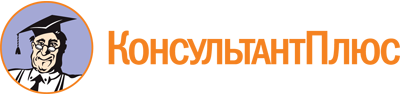 Закон Красноярского края от 19.11.2020 N 10-4347
(ред. от 26.05.2022)
"Об установлении на территории Красноярского края налоговых ставок при применении упрощенной системы налогообложения для отдельных категорий налогоплательщиков"
(подписан Губернатором Красноярского края 25.11.2020)Документ предоставлен КонсультантПлюс

www.consultant.ru

Дата сохранения: 02.12.2022
 19 ноября 2020 годаN 10-4347Список изменяющих документов(в ред. Законов Красноярского края от 27.05.2021 N 11-5008,от 10.02.2022 N 3-493, от 26.05.2022 N 3-827)